                                Star Moment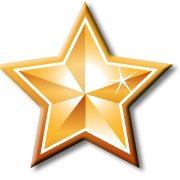 Dear Parents/CarersPlease help us to celebrate your child’s achievements outside nursery by filling in this form for his/her Learning Journal.  Star Moments don’t have to be for big events such as gaining a swimming certificate or taking part in a dancing show. Perhaps your child has learned a new skill such as pedalling a trike or doing up their own jacket.  Maybe your child has been helpful at home when a family member was ill.  Has something special happened for him/her such as becoming a new big brother or sister?  Please tell us in a few words why your child is a star.               ____________________________ (child’s name) is a Star because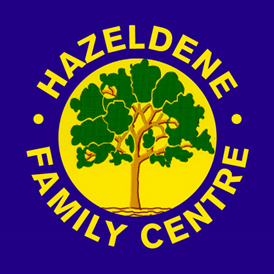 Signed 	____________________________________________   (Your name)Date 	___________________________________________